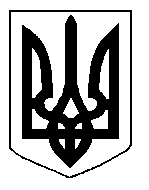 БІЛОЦЕРКІВСЬКА МІСЬКА РАДА	КИЇВСЬКОЇ ОБЛАСТІ	Р І Ш Е Н Н Я
від  30 серпня  2018 року                                                                        № 2600-55-VIIПро припинення терміну дії договору про встановлення особистого строкового сервітуту з громадянином Джараном Петром ІвановичемРозглянувши звернення постійної комісії з питань земельних відносин та земельного кадастру, планування території, будівництва, архітектури, охорони пам’яток, історичного середовища та благоустрою до міського голови від 12 червня 2018 року №243/2-17, протокол постійної комісії з питань  земельних відносин та земельного кадастру, планування території, будівництва, архітектури, охорони пам’яток, історичного середовища та благоустрою від 12 червня 2018 року №132, заяву громадянки Джаран Оксани Петрівни від 29 травня 2018 року №2809, відповідно до ст. 12 Земельного кодексу України, п. 34 ч. 1 ст. 26 Закону України «Про місцеве самоврядування в Україні», міська рада вирішила:1.Припинити договір про встановлення особистого строкового сервітуту з громадянином Джараном Петром Івановичем  під розміщення металевого гаража №7 за адресою: вулиця Рибна, в районі ЗОШ №10 та СТО ФОП Клінкіна, площею 0,0030 га, який укладений 03 травня  2017 року №36 на підставі підпункту 9.2 пункту 9 рішення міської ради від 08 вересня  2016  року за №258-15-VII «Про оформлення правовстановлюючих документів на земельні ділянки громадянам», у зв’язку із смертю землекористувача.2.Контроль за виконанням цього рішення покласти на постійну комісію з питань  земельних відносин та земельного кадастру, планування території, будівництва, архітектури, охорони пам’яток, історичного середовища та благоустрою.Міський голова                                          	                                                      Г. Дикий